mu oDodavatel:RE-SOURCE SUPPLIES Praha, s.r.o.Bělehradská 199/7012000 Praha 249242962MUZEUM UMĚNÍ OLOMOUCstátní příspěvkováorganizaceDenisova 47, 771 11 Olomouc+xxčíslo objednávky 0076/11/2023NIPEZ	ID	v Olomouci44112200-0	MUOLX0020TPK	23.11.2023Podlahové krytinyobjednáváme u vás taneční povrch VARIO PRO přenosný vozík na 6 rolí pro Central:Taneční podlahovina VARIO PRO 160, šedo/černý Šíře 160 cm, tloušťka 1,2 mm, gramáž 1.500 g/m 2 - PVC - Enl; střih 2 x role á 14 bmTaneční podlahovina VARIO PRO 200, šedo/černý Šíře 200 cm, tloušťka 1,2 mm, gramáž 1.500 g/m 2 - PVC - Enlstřih 2 x role á 14 bmTransportní vozík VARIO 200 čpro převoz 6 rolí taneční podlahoviny VARIO o šířce 200 cmCelková cena 200.000 vč. DPHBANKOVNÍ SPOJENÍ:xx Číslo účtu: xBIC (SWIFTxIBAN: xIČ: 75079950VYŘIZUJE:xxxxPředpokládaná hodnota: 200 000,00 KčDěkujiMgr. Ondřej Zatloukalředitel Muzea umění OlomoucNa fakturu prosím uveďte číslo objednávkyÚČEL ZDŮVODNĚNÍ NÁKUPU: baletizol a nosiče pro CentralPODPIS SCHVALUJÍCÍHO: (vedoucí oddělení, referátu, odboru) xx.PODPIS SPRÁVCE ROZPOČTU: potvrzuji, že jsem prověřil(a) připravovanou operaci ustan.§ 13 vyhlášky 416/2004 Sb.INDIVIDUÁLNÍ PŘÍSLIB KČ bez DPH:s DPH: 200 000,00 Kčxxdatum a podpisObjednávka nad 50.000 bez DPH SCHVALUJÍCÍREGISTR SMLUVxxDotaceVÝSTAVAElektronickýpodpis : 23.11.2023Certifikát autora podpisu :Jméno : x:00SchvalujícíDatum: 23.11.2023 13:07:34Jméno: xEkonom ÓFDatum: 23.11.2023 13:13:25xPříkazce operaceDatum: 23.11.2023 13:50:13Jménox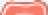 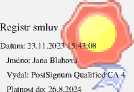 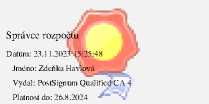 